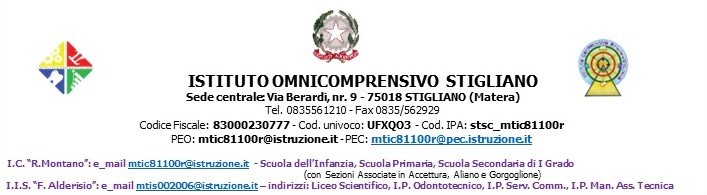 AL DIRIGENTE SCOLASTICOIstituto Omnicomprensivo STIGLIANO OGGETTO: Comunicazione  Assenza per malattia Il/La  sottoscritto/a     ________________________      docente di:           □ Scuola Infanzia       □ Primaria       □ Secondaria di I Grado    □ Secondaria di II Grado     □ Religione Cattolica  con contratto  individuale di lavoro  □  a tempo indeterminato  □ a tempo determinato, nel plesso di  □  Stigliano   □   Accettura   □  Aliano □  Gorgoglione   Comunica  Giorni ____  di assenza per malattia 			 dal___________al____________Giorni ____  di assenza per gravi patologie	 	 dal___________al____________Giorni ____  di assenza per visita specialistica	 dal___________al____________Giorni_____ di assenza per ricovero ospedaliero 	dal___________al____________Giorni_____ di assenza post-ricovero ospedaliero 	dal___________al____________Durante il periodo di assenza il sottoscritto sarà domiciliato in ________________via _____________________  n°________ tel./ cell  ______________________Si allega / Si riserva di Presentare la seguente documentazione  _________________________________________________________Data___________                                                      Firma del Richiedente	                                                                                      ______________________            